  Attention Parents and Guardians of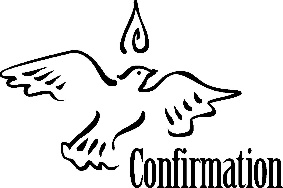 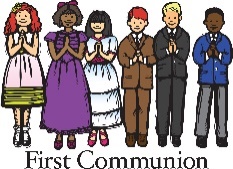 Grade 6 Students        Information Regarding Registration ForConfirmation 2024Our Lady of Fatima Church If you would like your child to receive the Sacraments in the spring of 2024 you MUST follow the steps listed below. PLEASE FOLLOW THESE STEPS:1.	If your child is not yet baptized or was baptized in another Christian community (not in a              Roman Catholic church), contact the Parish Office  at 613-722-7661 or info@fatimaparish.ca               before  November 15, 2023 to make arrangements.2.	Visit the parish website at www.fatimaparish.ca. Under “Sacraments & Services” click on “First              Communion/Confirmation” for detailed information and follow the steps for registration.3.	Select a sponsor for your child. The sponsor must be a practising Catholic over the age of 16 and              cannot be the child’s parent. See below for more information. 4.	Complete the Registration Form, attach a copy of your child’s baptismal certificate and return               to Our Lady of Fatima Parish, 153 Woodroffe Avenue, Ottawa, ON K2A 3T8 att: Sacraments or               olfsacrament@gmail.com by November 15, 2023. You may also drop it in the mail slot of the               front door of the Rectory (house) at 153 Woodroffe, facing the funeral home, or bring it to the               Parish Office Mon-Wed 9am-3pm.               Please do not return the form to the school, it must be sent to the church.If your child attends a public or other school – please note preparation sessions will be scheduled. Details to follow.IMPORTANT DATESENROLMENT CEREMONY – Confirmation – Sunday, February 25, 2024 at 10:00am at ChurchCONFIRMATION – We await direction from the Archdiocese regarding the date for celebration of Confirmation.Once your child is registered you will receive a confirmation e-mail. Do not hesitate to contact me at olfsacrament@gmail.com should you have any questions.Sincerely, Sonia Lara Torres, Sacramental Preparation LiaisonOUR LADY OF FATIMA PARISH REGISTRATION FOR SACRAMENTS 2023-2024 CONFIRMATION IMPORTANT: Please attach a copy of your child’s baptismal certificate Return to Our Lady of Fatima Parish, 153 Woodroffe Avenue, Ottawa, ON K2A 3T8no later than November 15, 2023Registration is not complete without attached baptismal certificate Please Print ClearlyChild’s Name:	_________________________________     	Age:  ___________School:		____________________________________________Grade:		___________     Teacher: _______________________Mother’s Name:	____________________________________________Father’s Name: 	____________________________________________Address:		____________________________________________Phone:		____________________________________________E-mail:		____________________________________________By providing your e-mail address you give permission for e-mail notifications regarding Sacramental PreparationName of Sponsor:	____________________________________________The Confirmation date is still to be determined. We await direction from the Archdiocese regarding the date for celebration of Confirmation.If your child was baptized in a Roman Catholic Church: Baptism Certificate Attached	My child has received the Sacrament of Reconciliation    			YES			NO  My child has received the Sacrament of Holy Eucharist			YES			NOIf your child is not yet baptized, or if s/he was baptized in another Christian community (not in a Roman Catholic Church) we need time for the child to be prepared in the best way possible to be received into the Roman Catholic Church.  Please contact the Parish Office before November 15, 2023.My child is not Baptized	         My child was Baptized in another Christian community (not in a Roman Catholic Church), Baptism Certificate attachedThe sponsor for your child is to assist your child to live an active Catholic life before and after the celebration of Confirmation. The sponsor also presents the candidate to the bishop at the celebration of Confirmation.  It should be someone that your child trusts and respects and is a good role model of a committed practicing Catholic.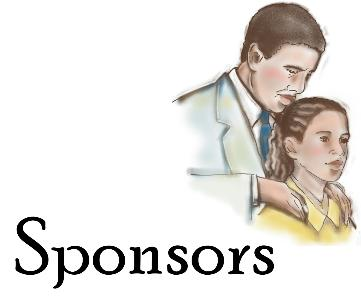 The recommended sponsor for your child at Confirmation is one of your child’s godparents.  A godparent best supports the link of Confirmation to Baptism but as well this person most likely already has a special relationship with your child.  However, it is not always possible or desirable to select a godparent so another person may be chosen as your child’s sponsor for Confirmation.A sponsor must have completed full initiation into the Roman Catholic Church through the sacraments of Baptism, Confirmation and Eucharist and should be regularly participating in Sunday Eucharist.  Sponsors should be at least sixteen years of age and cannot be the parent of the candidate. The sponsor may be male or female and need not be the same sex as the candidate.Sponsors fulfill their roles by supporting the parents and the candidates as they prepare for full initiation into the Church.  Participation in the Confirmation celebration is only a small part of the duty of a sponsor. The relationship of the sponsor and candidate should continue long after the day of Confirmation.You and your child should discuss together about who should take on the role of sponsor.  It is best if the sponsor is able to be at the Confirmation celebration but someone else (even the parent) may stand in for the sponsor if they are unable to attend.